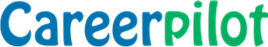 www.careerpilot.org.ukDear Parents and CarersCareerpilot: Free, careers information and tools for 11-19 year olds, all in one place – and a Parent Zone for you!Watch the Careerpilot video which explains what your child can be doing to manage their career.Careerpilot is for 11-19 year olds, it will help your child/teen find out about all their options when they are 14, 16 and 18, including apprenticeships, college, higher level study, etc. The website features tools and activities to help your young person to know more about themselves, explore their options and plan their next steps, including:a ‘job sector quiz’ to help decide what’s important to them in a jobthe ‘start with subject’ tool that will show where a subject they love could leada ‘Skills Profile’ to identify their skills and get ready for talking about them in applicationsinformation on lots of job sectors, with 100s of job profiles, showing salary, what’s involved, the routes in, will this job grow and live vacancies a tool to search for courses and apprenticeships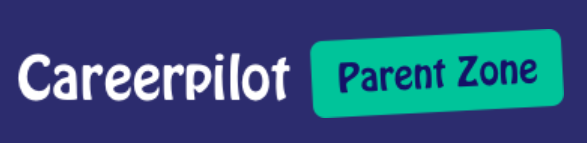 www.careerpilot.org.uk/parent-zoneThe Careerpilot Parent Zone provides you with the answers to some frequently asked questions you may have about:• choices at 14, 16 and 18• further education college• apprenticeships and traineeships• higher education (including HE provided at local colleges)• job sectors and growth• funding and supportAccess the Parent Zone from the Careerpilot home page  or by clicking on this link Parent ZoneThe site is managed by the Western Vocational Progression Consortium based at the University of Bath and funded through a partnership of 13 universities and 5 Uni Connects.